Okręg wyborczy nr 5DANE DO SKŁADU KARTY DO GŁOSOWANIAw wyborach do Rady Powiatu Grójeckiego w dniu 7 kwietnia 2024 r.LISTY KANDYDATÓW NA RADNYCH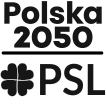 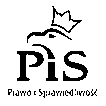 